MILJÖTRATT:Återvinn oljaVi slipper stopp i avloppsrörenMiljötratten är en smart designad tratt som monteras på en PET-plaska och låter dig samla upp överbliven olja och andra fetter från matlagning. Fettet kan sedan återvinnas och användas som råvara till nya produkter, eller förbrännas och bli till ny energi.Miljötratten skruvas på en vanlig PET-flaska och passar alla standardmodeller och storlekar. Häll över det överblivna fettet från stekpannan till PET-flaskan efter att det har svalnat något. Den trattformade öppningen gör det enkelt att hälla ner matoljan och tratten försluts sedan med det inbyggda locket.På insidan av miljötrattens lock sitter även en hållare för PET-flaskans skruvkork så att korken finns tillgänglig när PET-flaskan väl är full och skall slängas. 
Skruva på korken och släng hela PET-flaskan i våra hushållssopor.Vi undviker att oljan hamnar i våra avloppsrör. När fettet stelnar i våra avloppsrör rinner vattnet långsammare och fettet kan i värsta fall täppa till rören helt, vilket både är kostsamt och tidskrävande att reparera. För att minimera utsläpp av matolja är ett bra tips att torka ur det sista fettet med hushållspapper innan stekpannan diskas.Så går det till: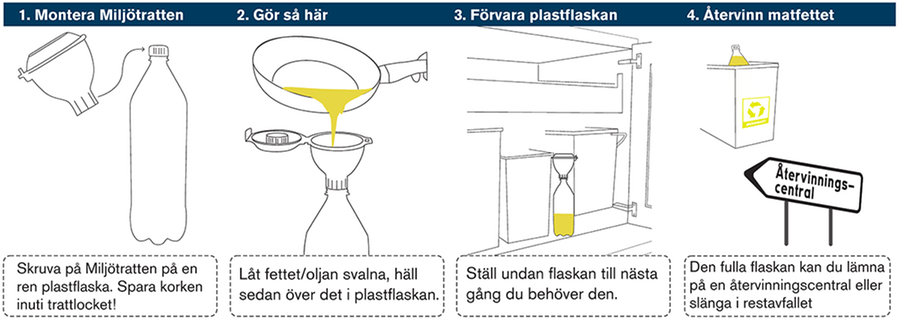 